Отчет о проведении Диаспартакиады -2013 в Сочи.Четвертая Диаспартакиада проходит под лозунгом спортивного единения стран и народов. 2 июля -  первый день соревнований – участники проводят как день Китая. На утренней линейке был торжественно поднят флаг этой страны.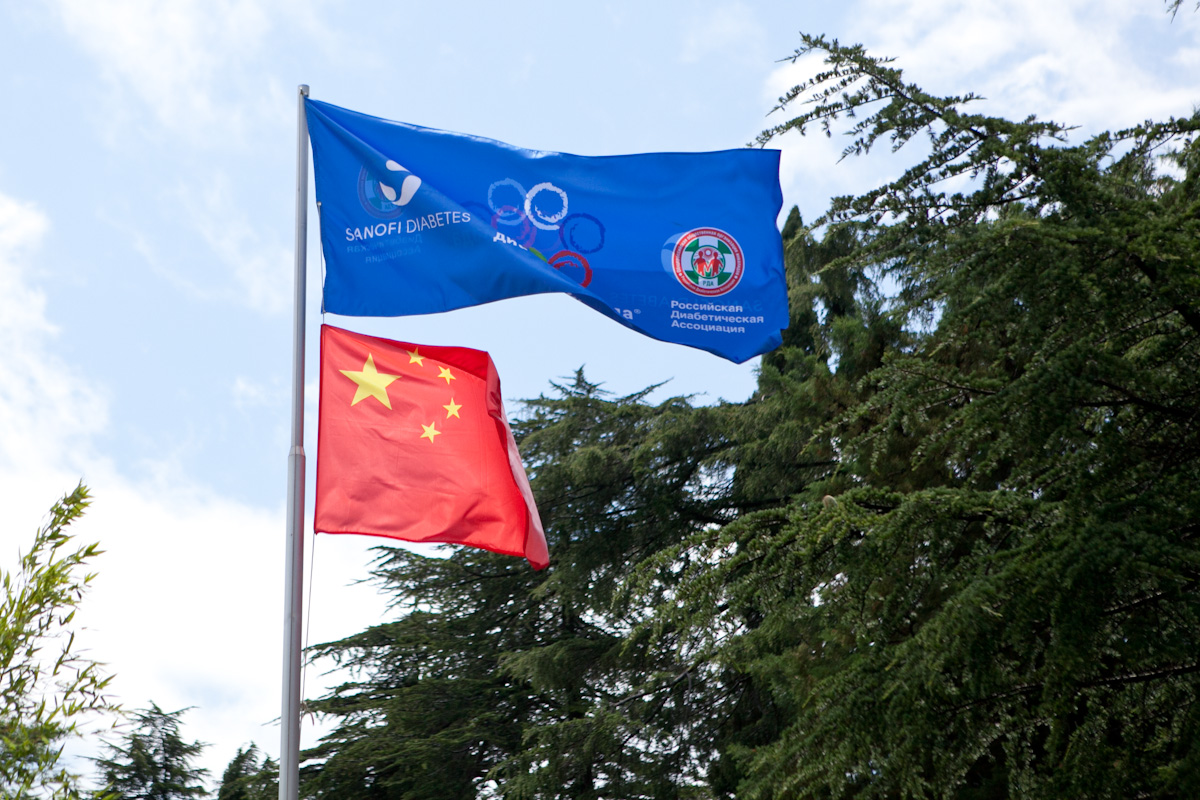 В течение дня ребята смогли показать свою эрудицию в знании культуры Китайской Народной Республики, узнать много нового про страну и даже немного поговорить на китайском языке. Но главными были спортивные состязания, проводимые в два этапа:I – командные соревнования по бадминтонуII  - командные соревнования по стрельбе из лука.В бадминтон играли в шатре из-за дождя. После проведения жеребьевки были проведены первые игры соперников, матчи закончились со счетом:Улан-Удэ  - Курск  5:4Белгород – Владивосток  3:5Владимир – Москва  5:1Вологда – Самара  2:5Хабаровск – Челябинск  5:2Команда из Владимира заняла первое место.2Второе и третье места заняли команды из Хабаровска и Владивостока соответственно.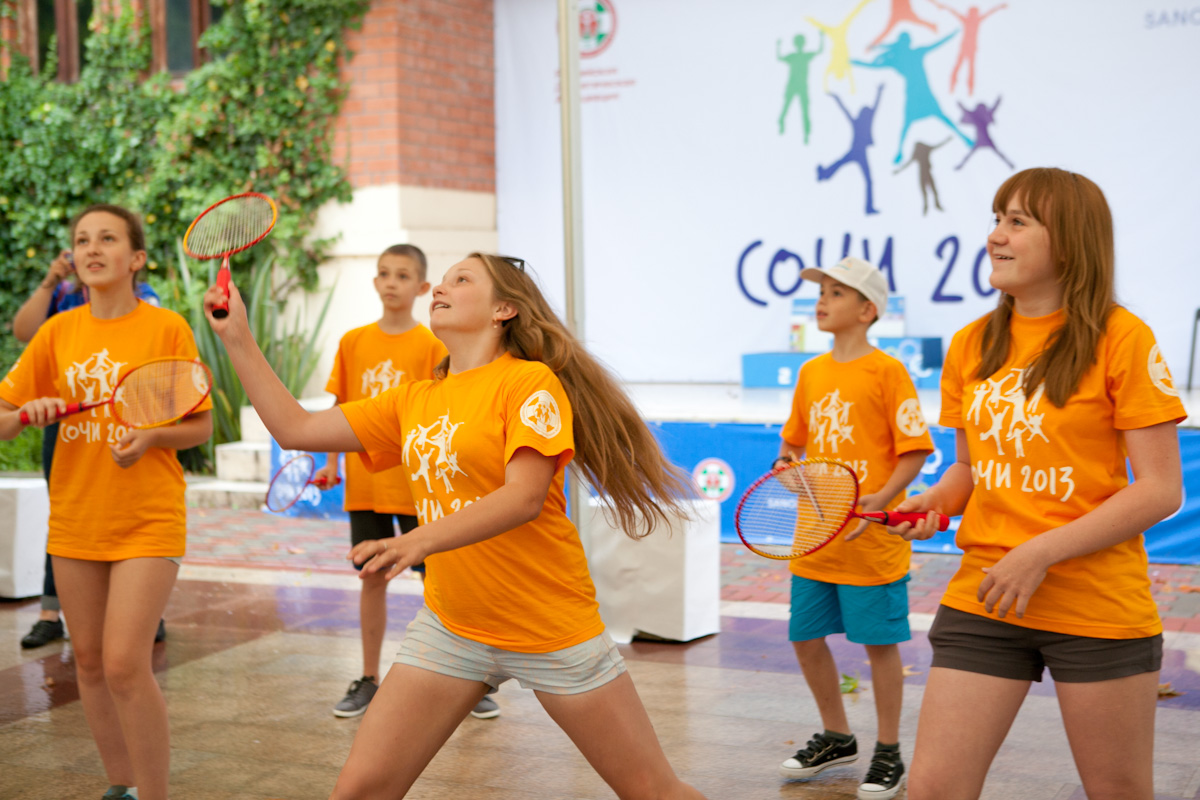 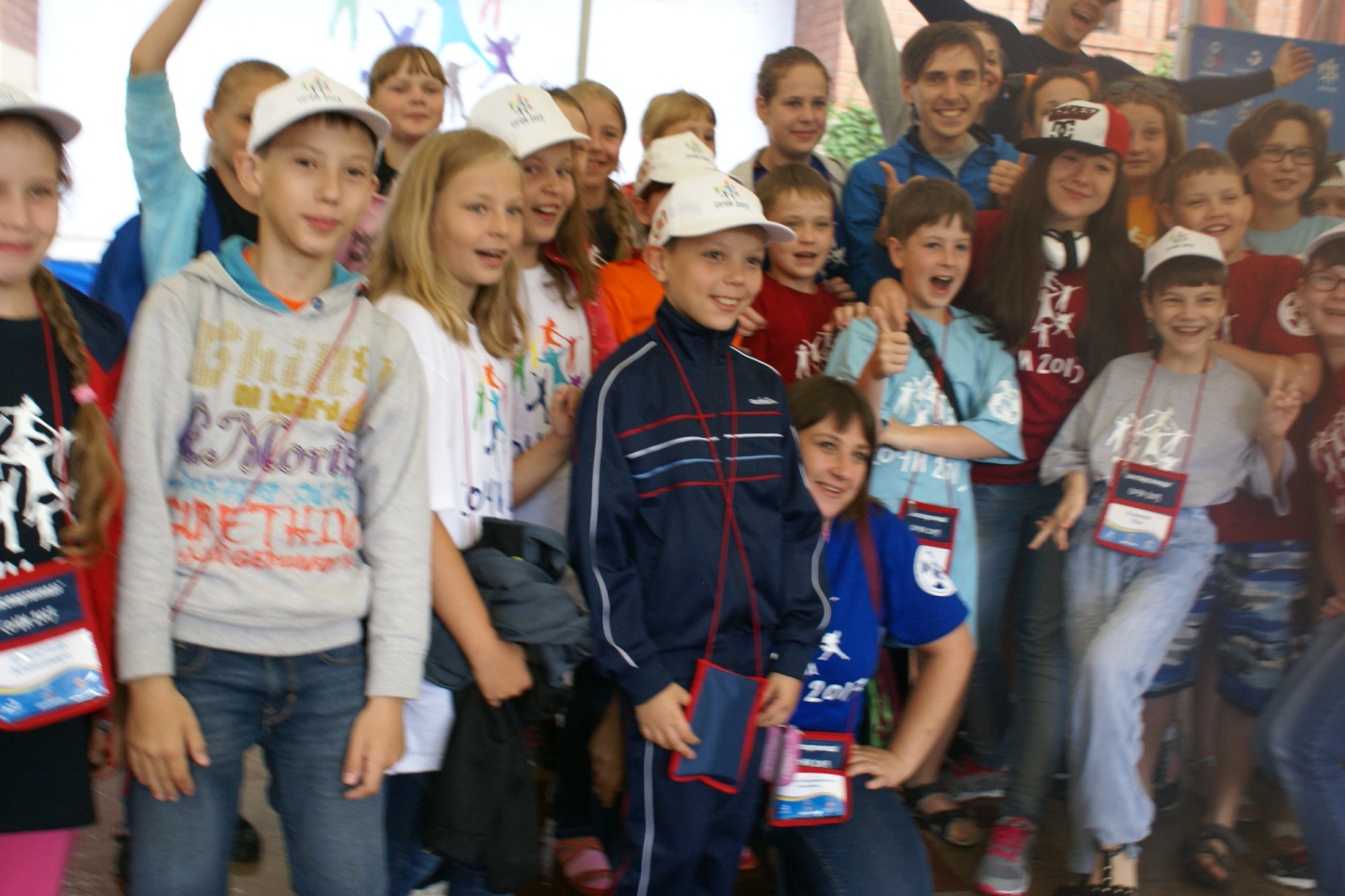 3Ребята активно поддерживали играющие команды и на спортивной площадке царил боевой дух и хорошее настроение.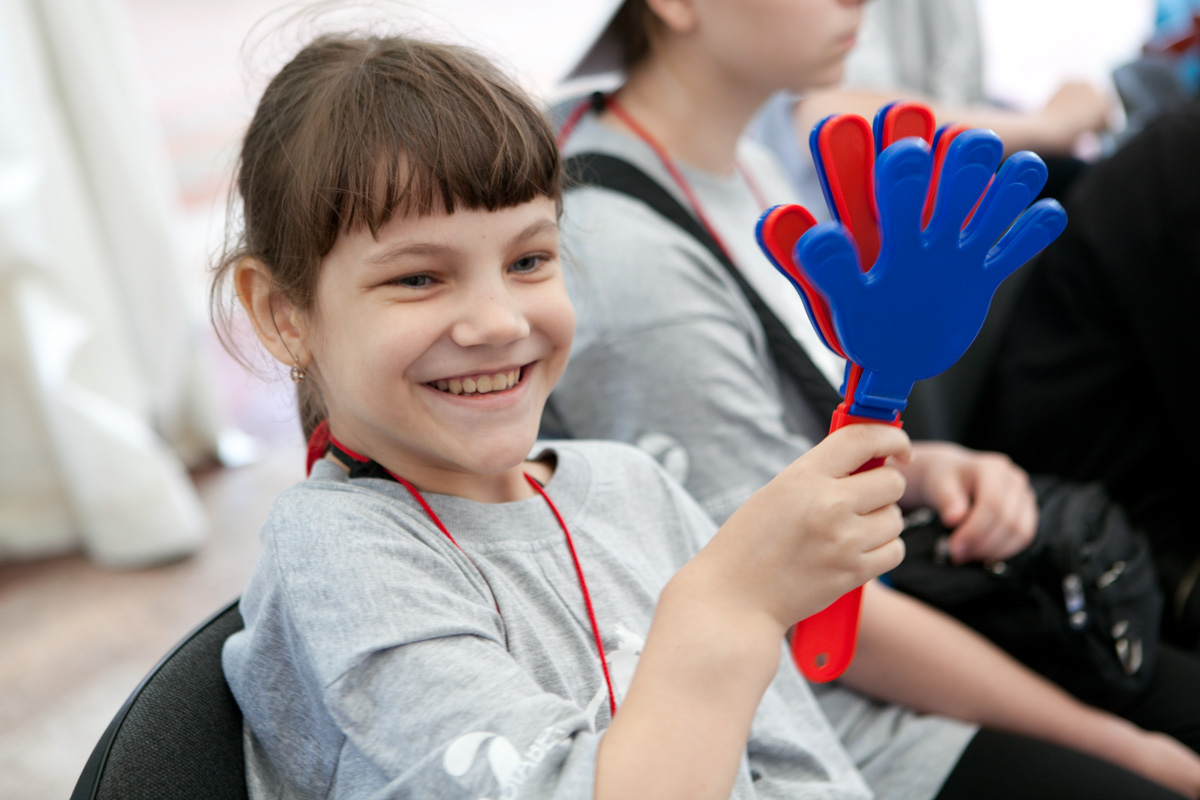 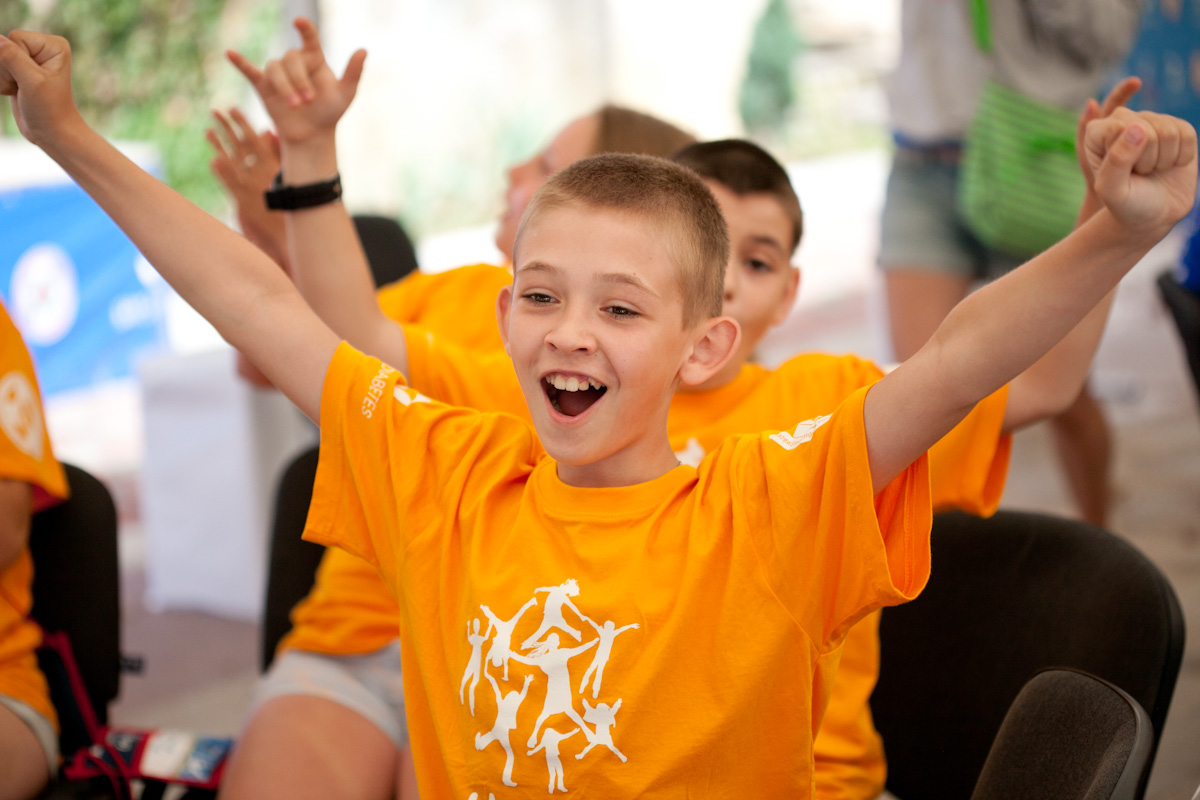 4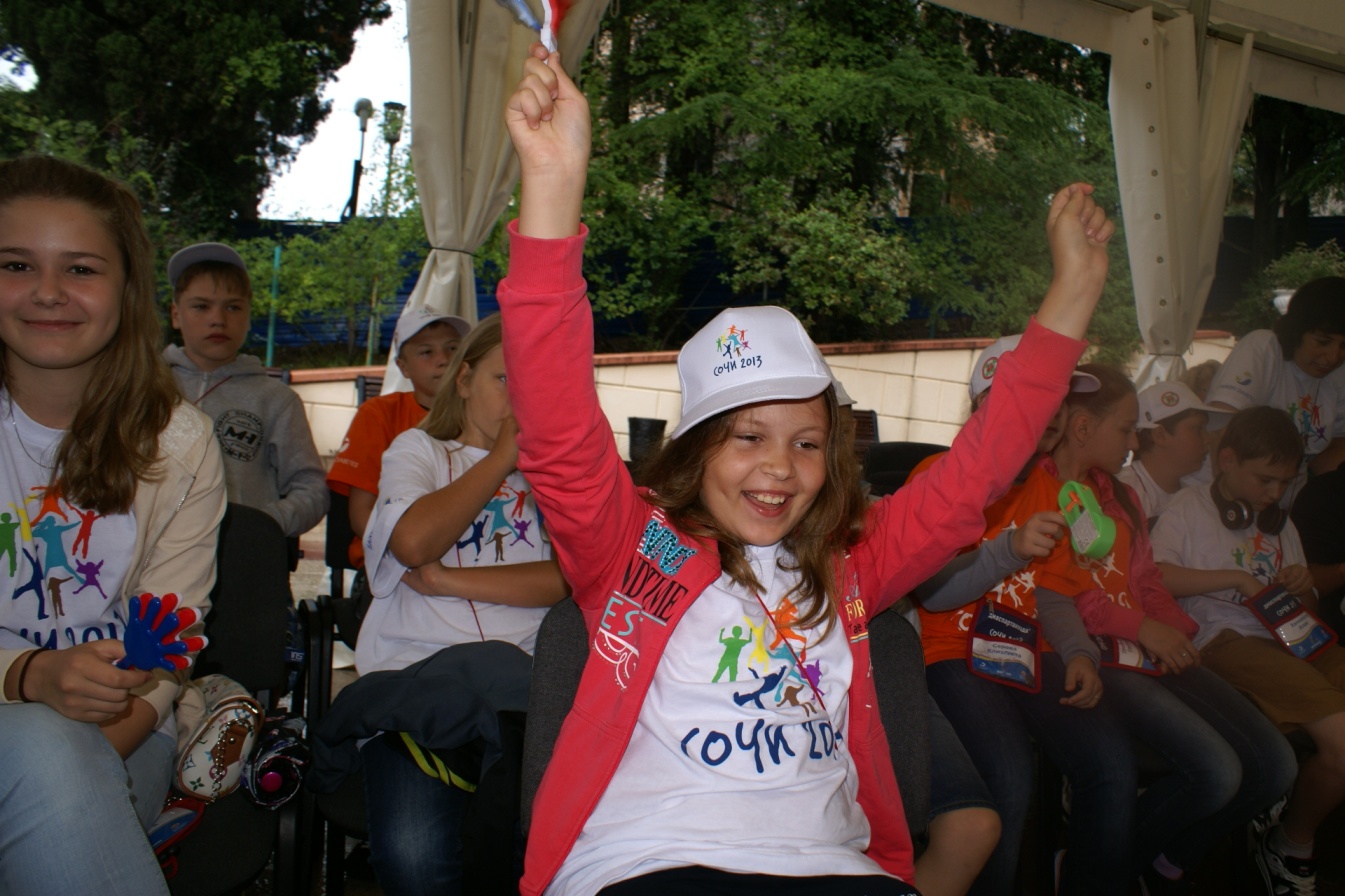 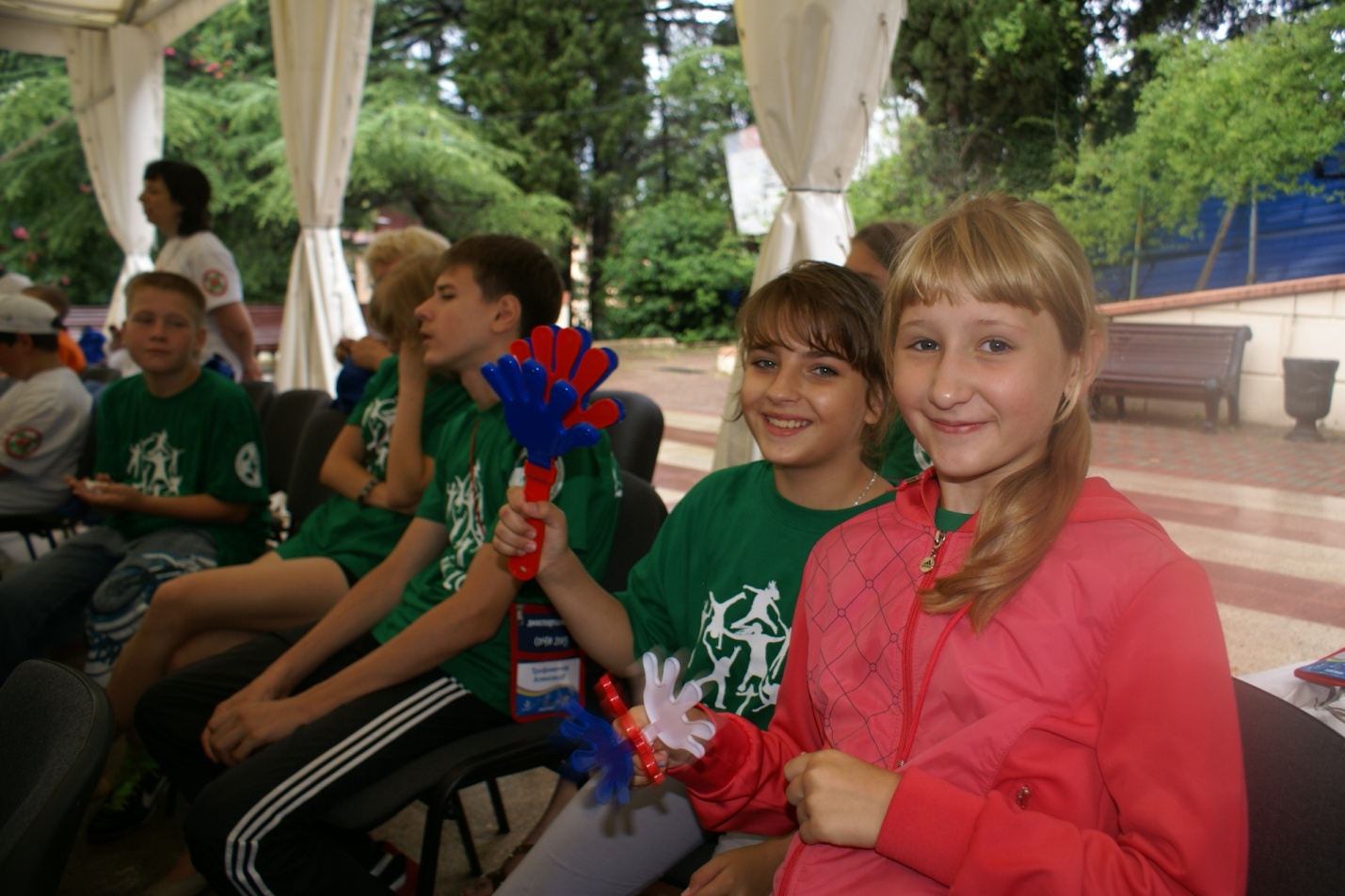 5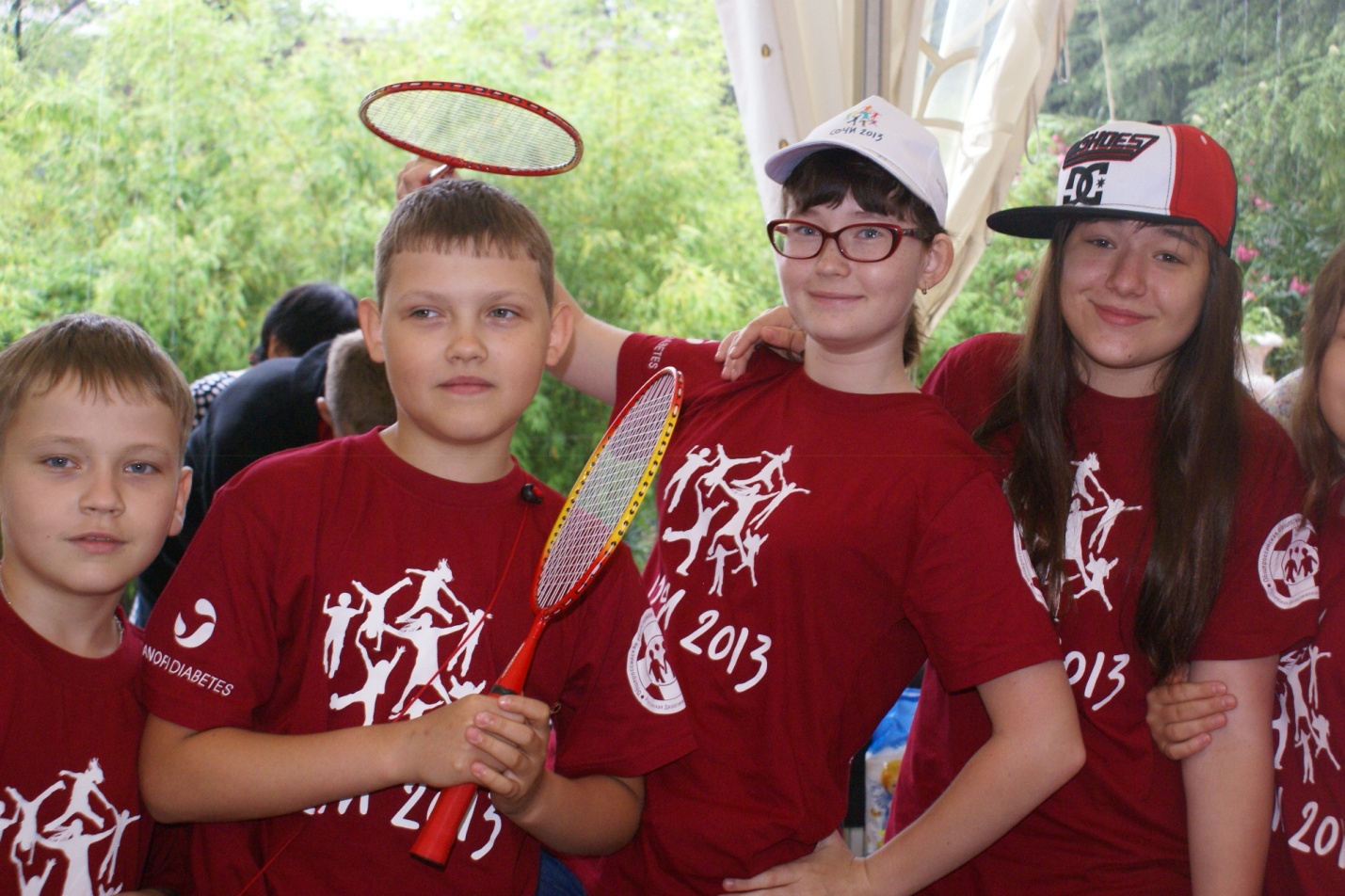 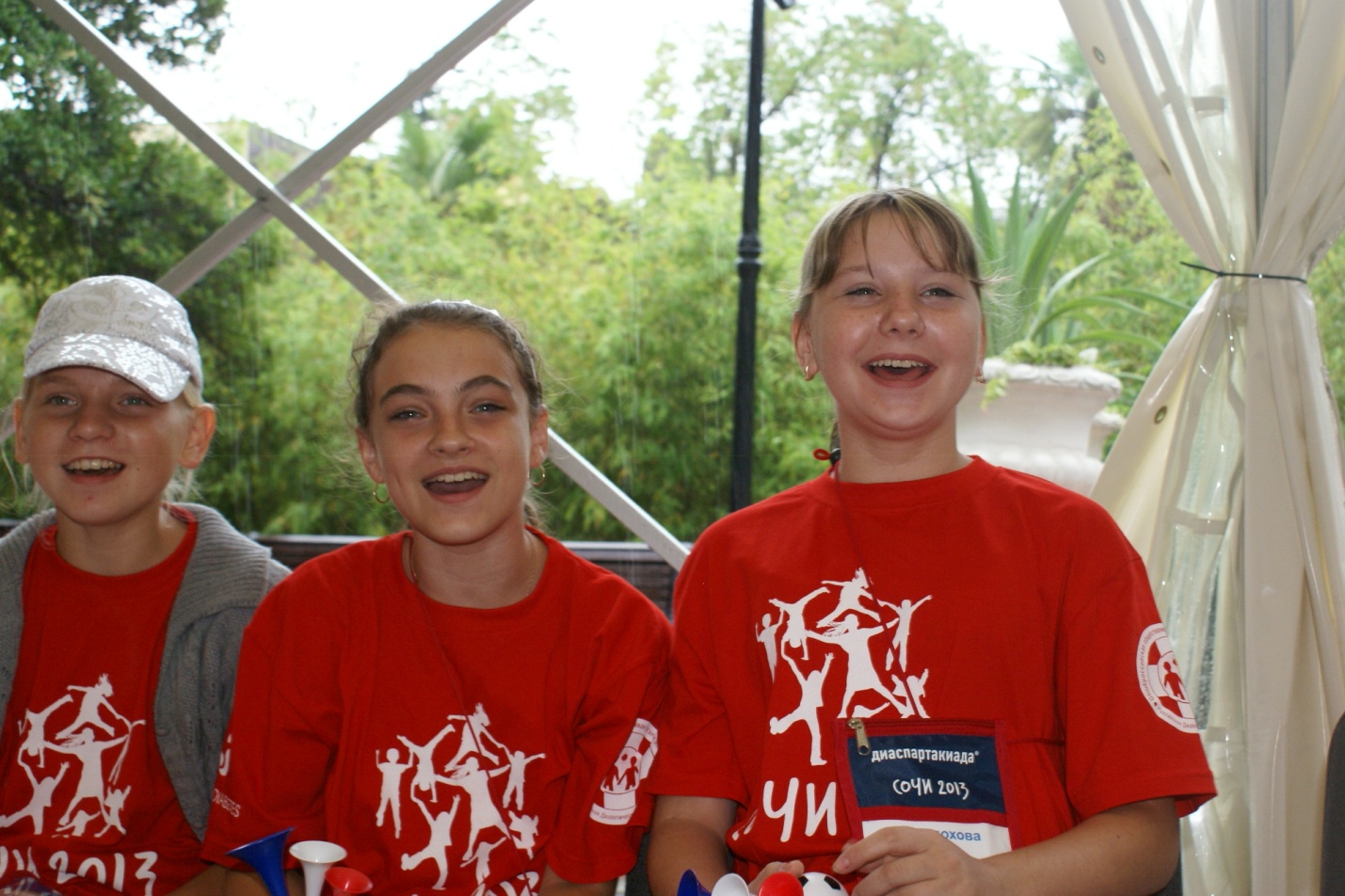 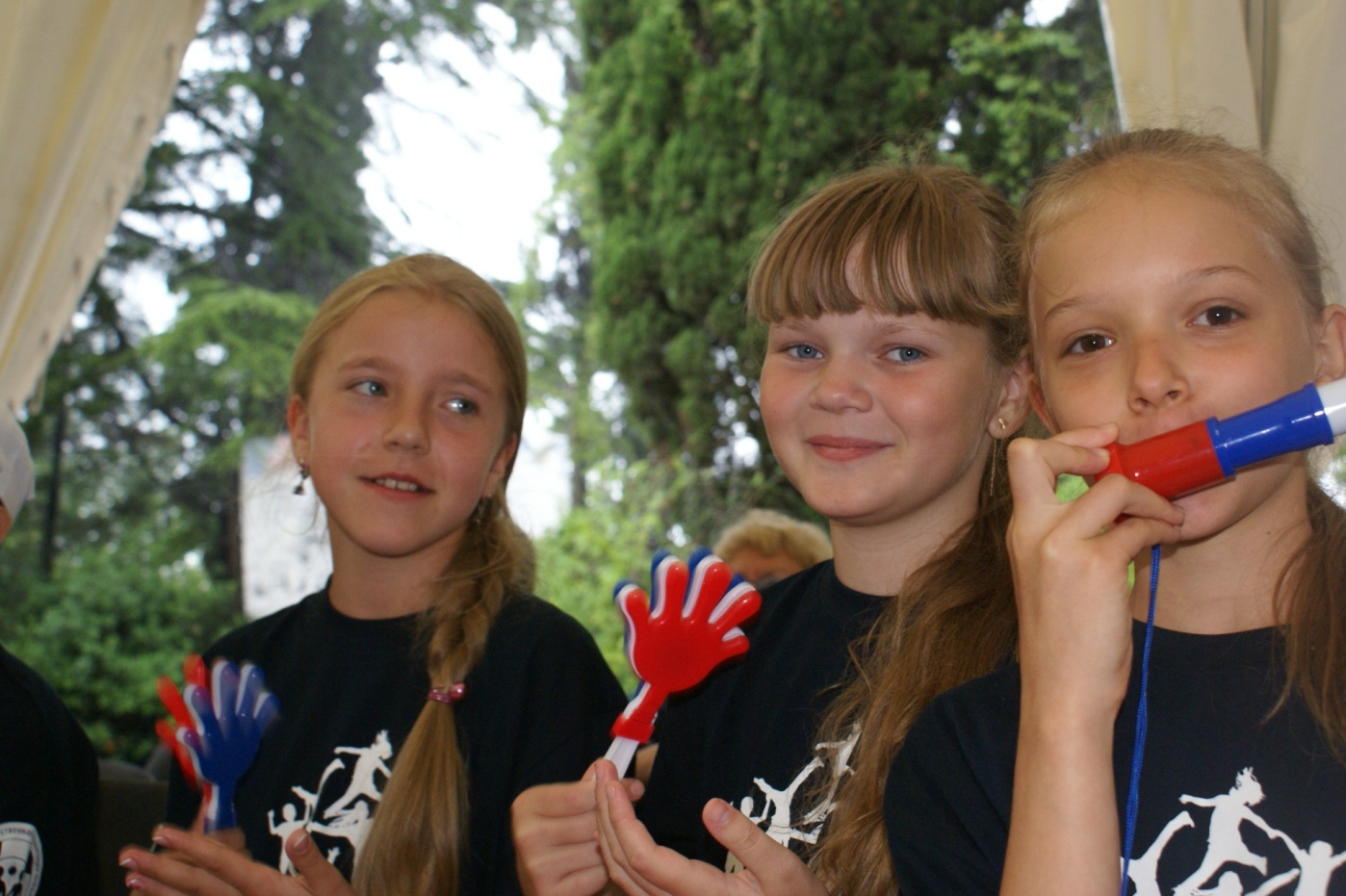 Конечно, и во время состязаний ребята не забывали  о самоконтроле. И врачивсегда были рядом и помогали тем, кто в этом нуждался.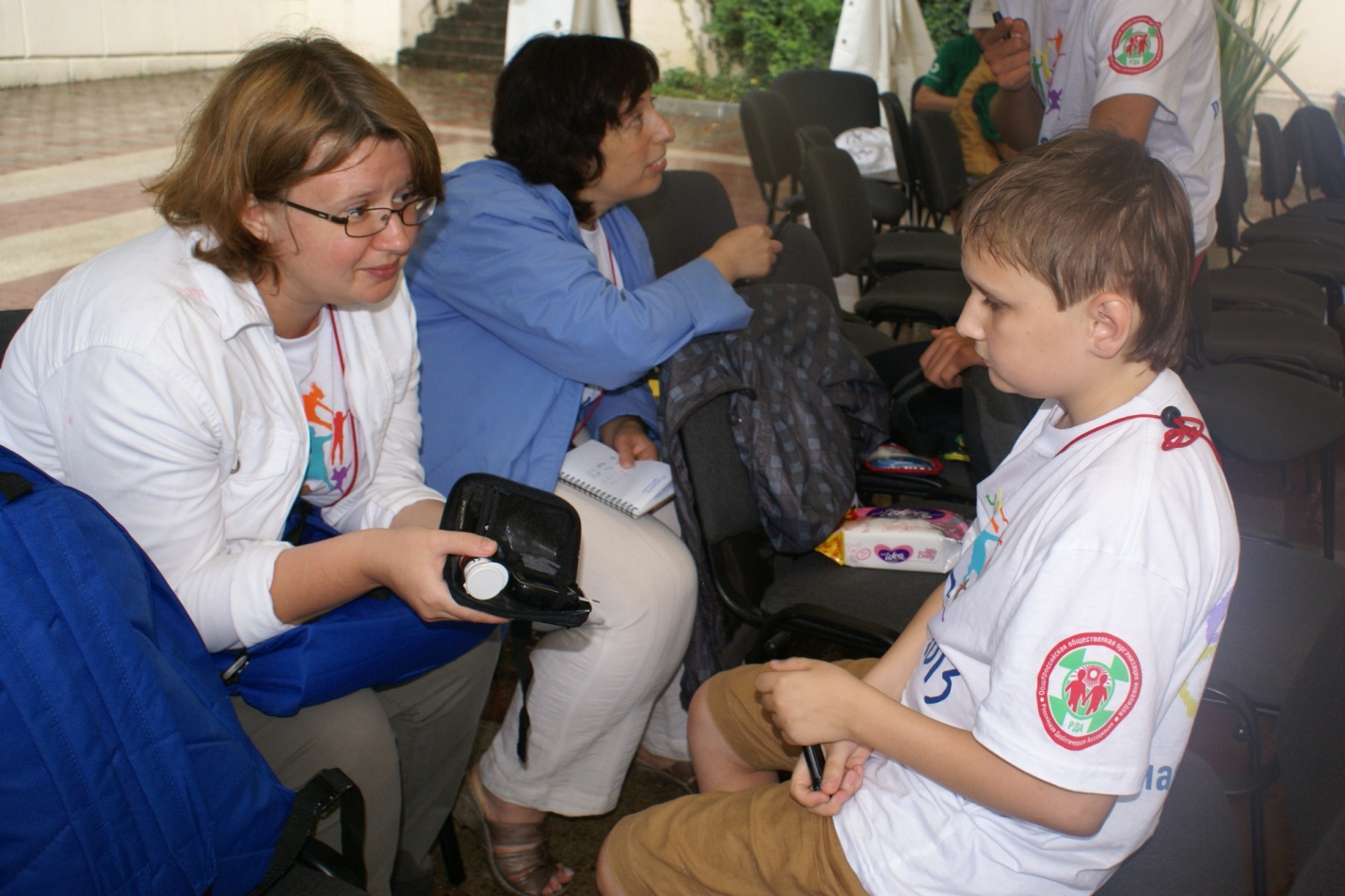 7Для команд из Улан-Удэ и Владивостока в конференц-зале проводился психологический тренинг специалистами Свистуновой Екатериной Владимировной и Мильке Еленой Александровной.Цель тренинга – научить ребят правильно ставить жизненные ориентиры, уметь бесконфликтно договариваться со сверстниками и взрослыми людьми, отрабатывать навыки принятия решений, вырабатывать стратегию достижения цели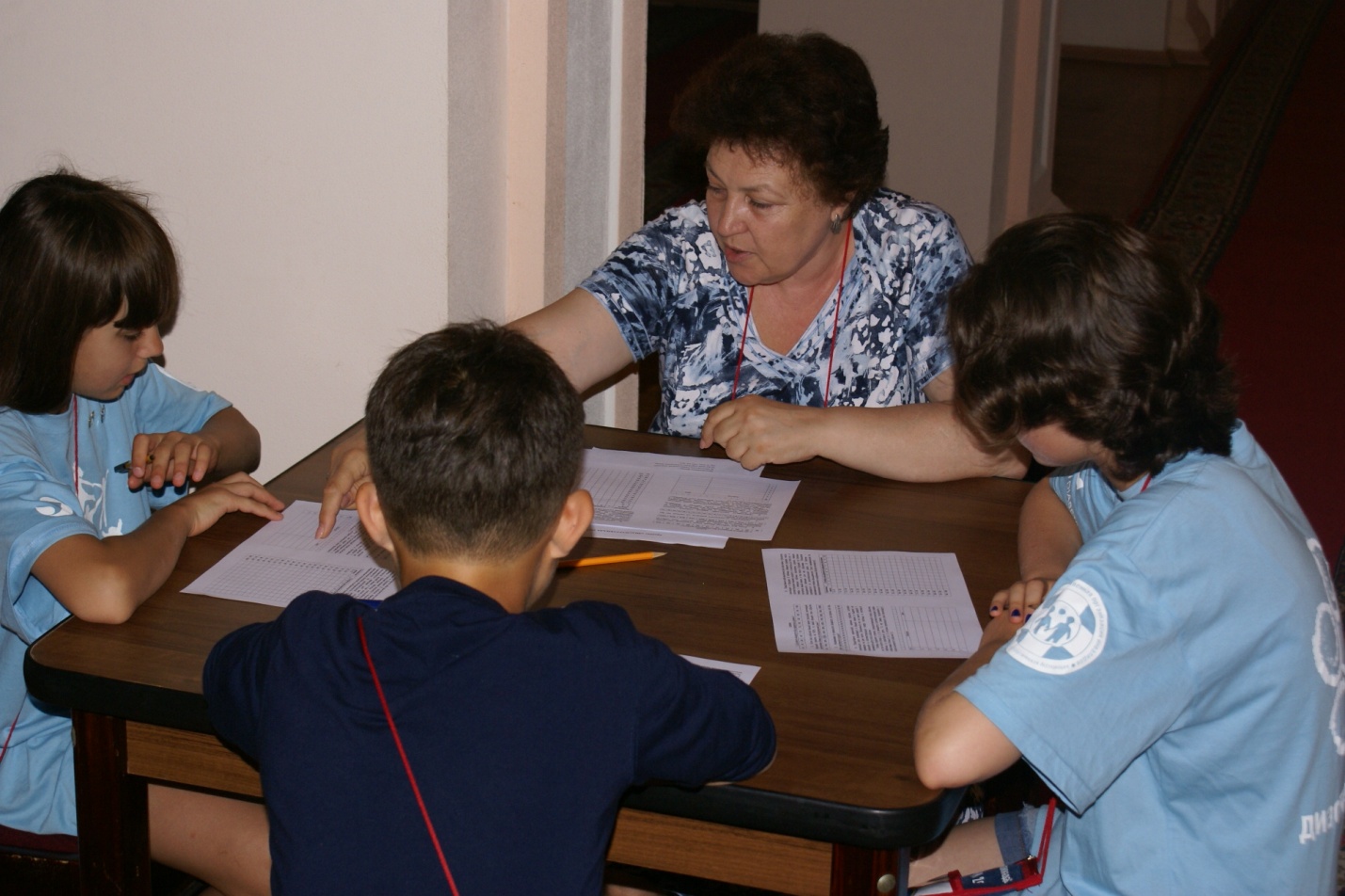 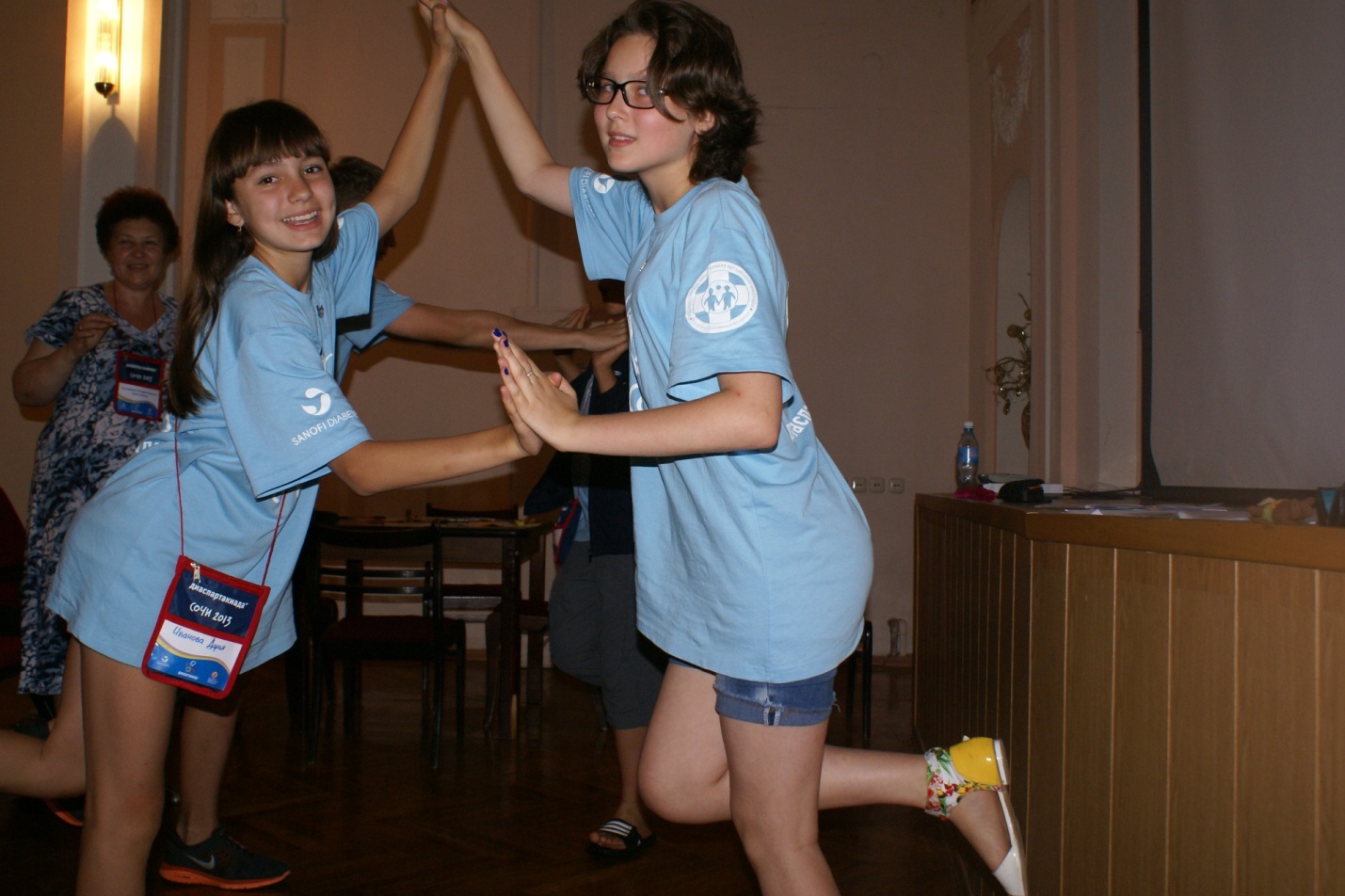 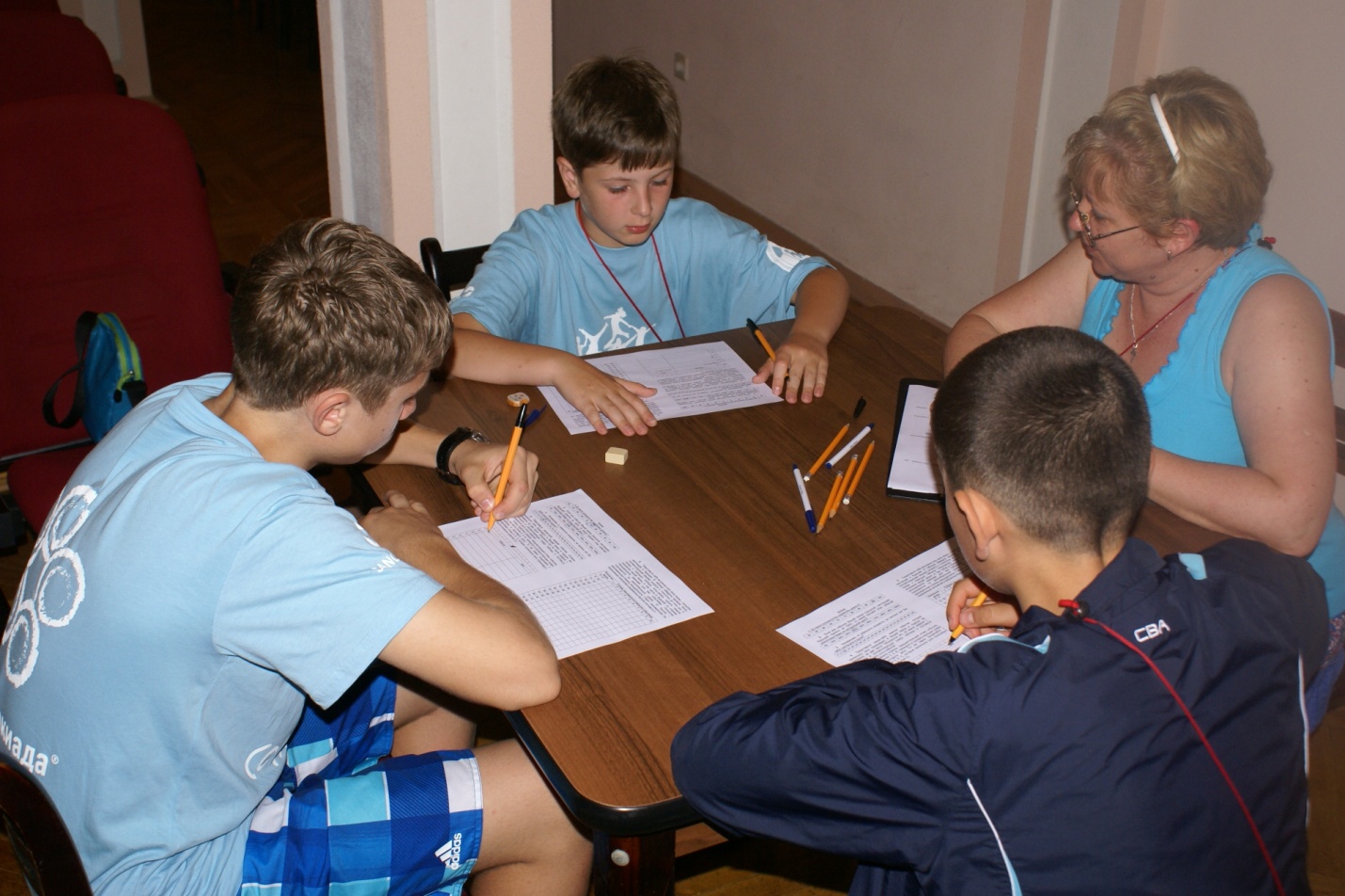 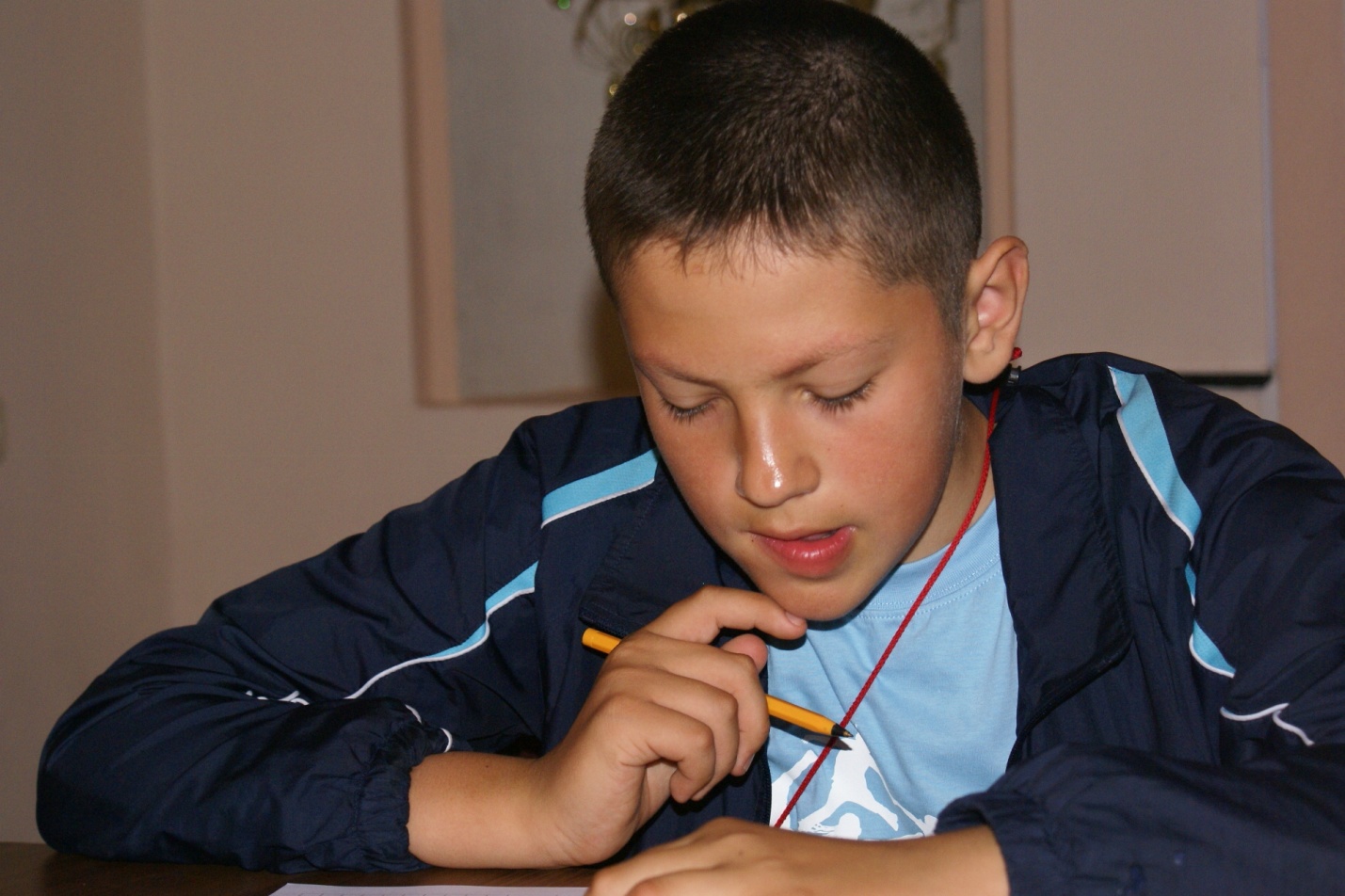 В Сочи тепло, даже если дождь прошел и дети играют на спортплощадке.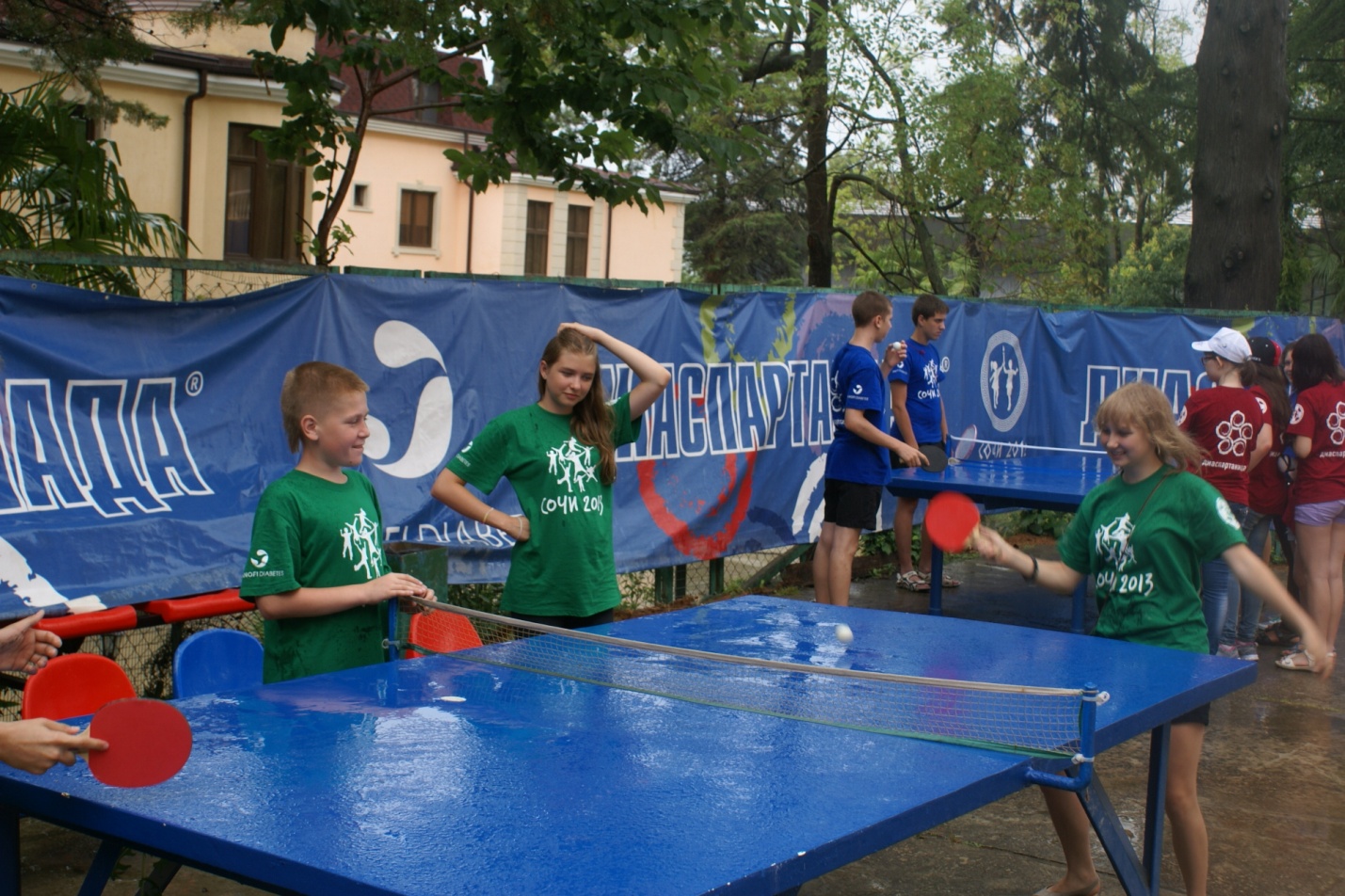 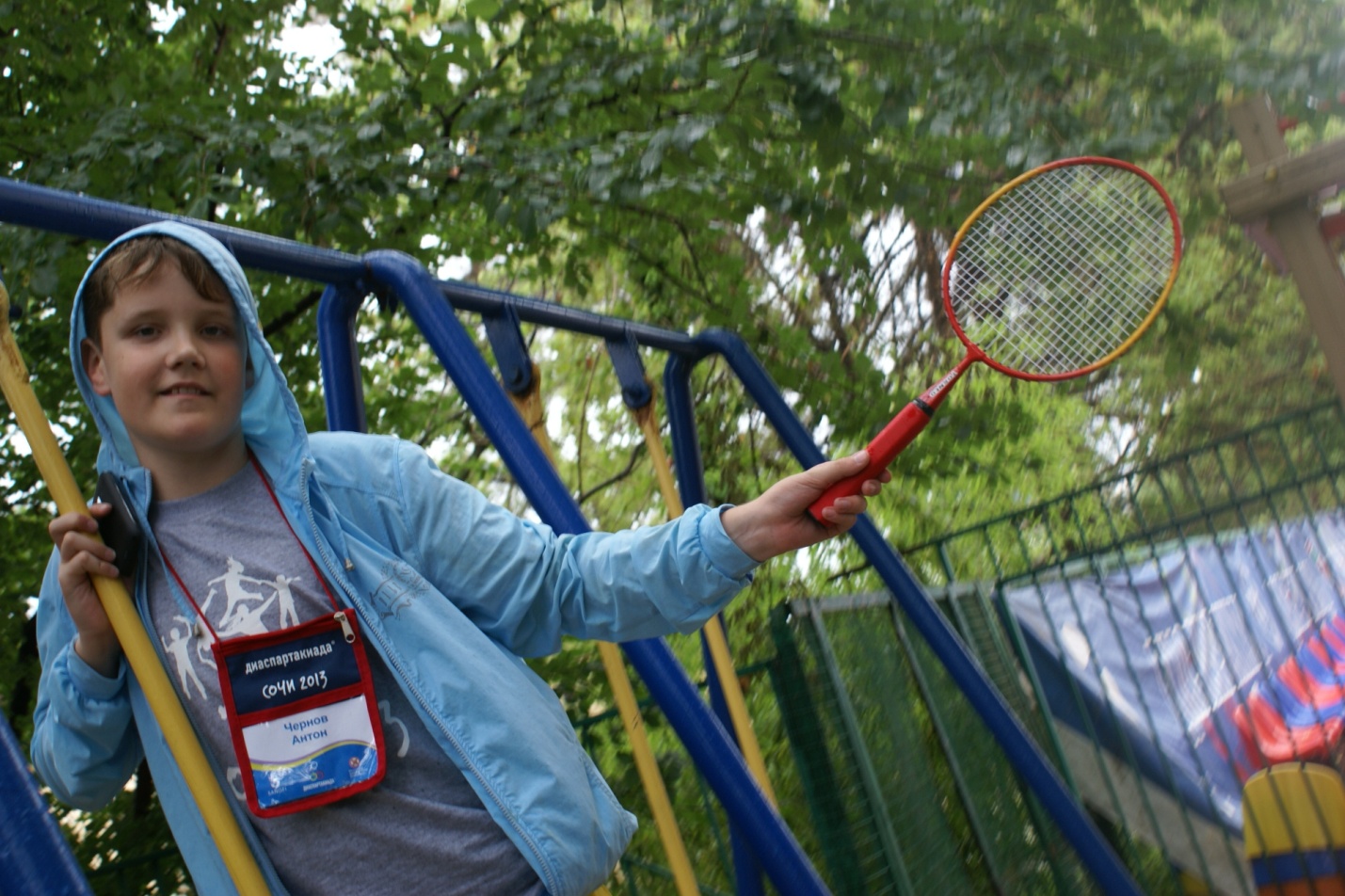 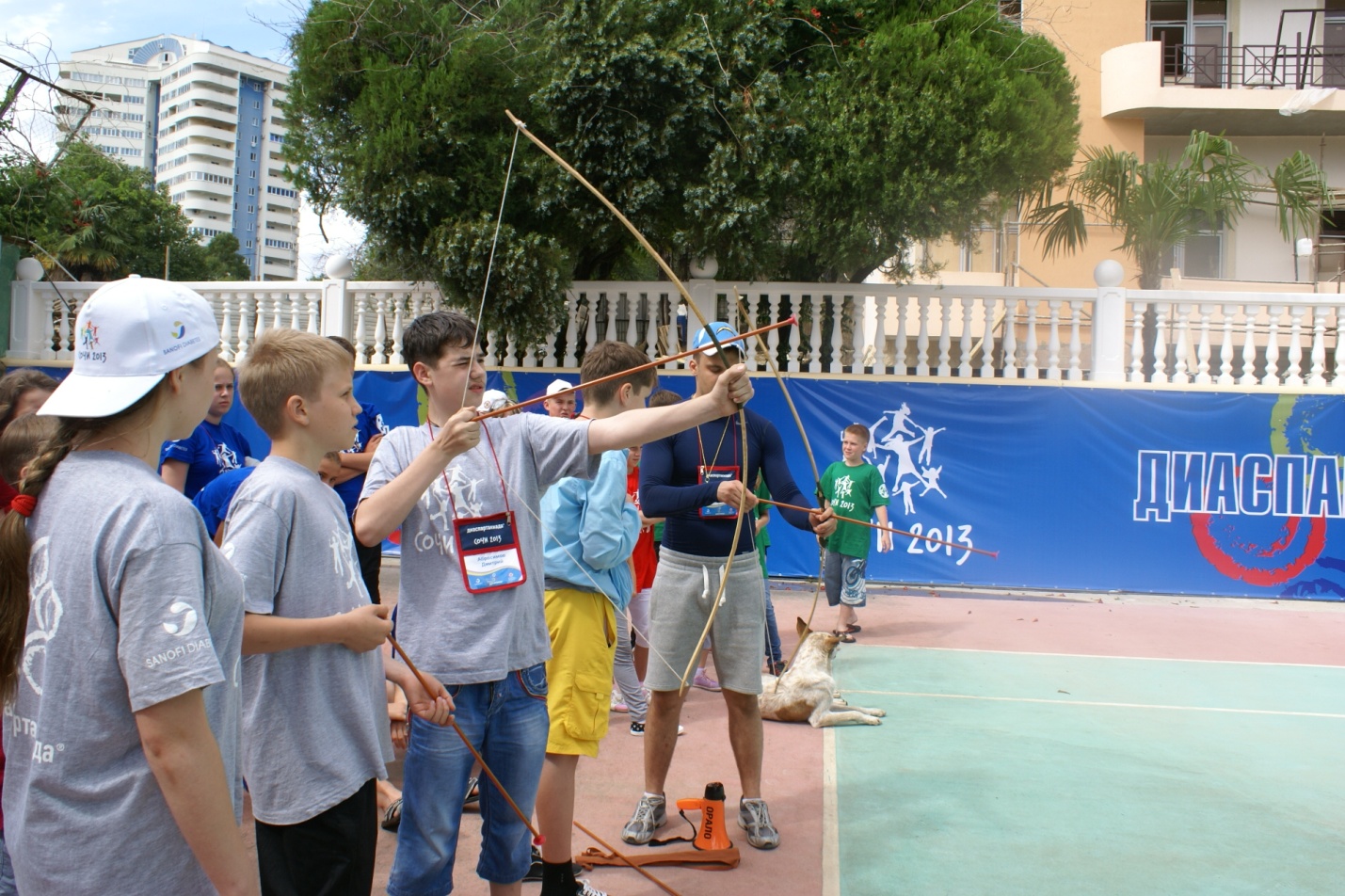 Большинство детей не имели опыта обращения с луком. Но  благодаря тому,что они привыкли справляться с трудностями  каждый день, и эта наука оказалась ими быстро освоена. На соревнованиях они показали результаты, достойные опытных спортсменов. По окончании командных соревнований в каждой команде был выявлен лучший стрелок-«Робин Гуд» команды. Лучшей в стрельбе из лука оказалась участница московской команды Елизавета Федина. 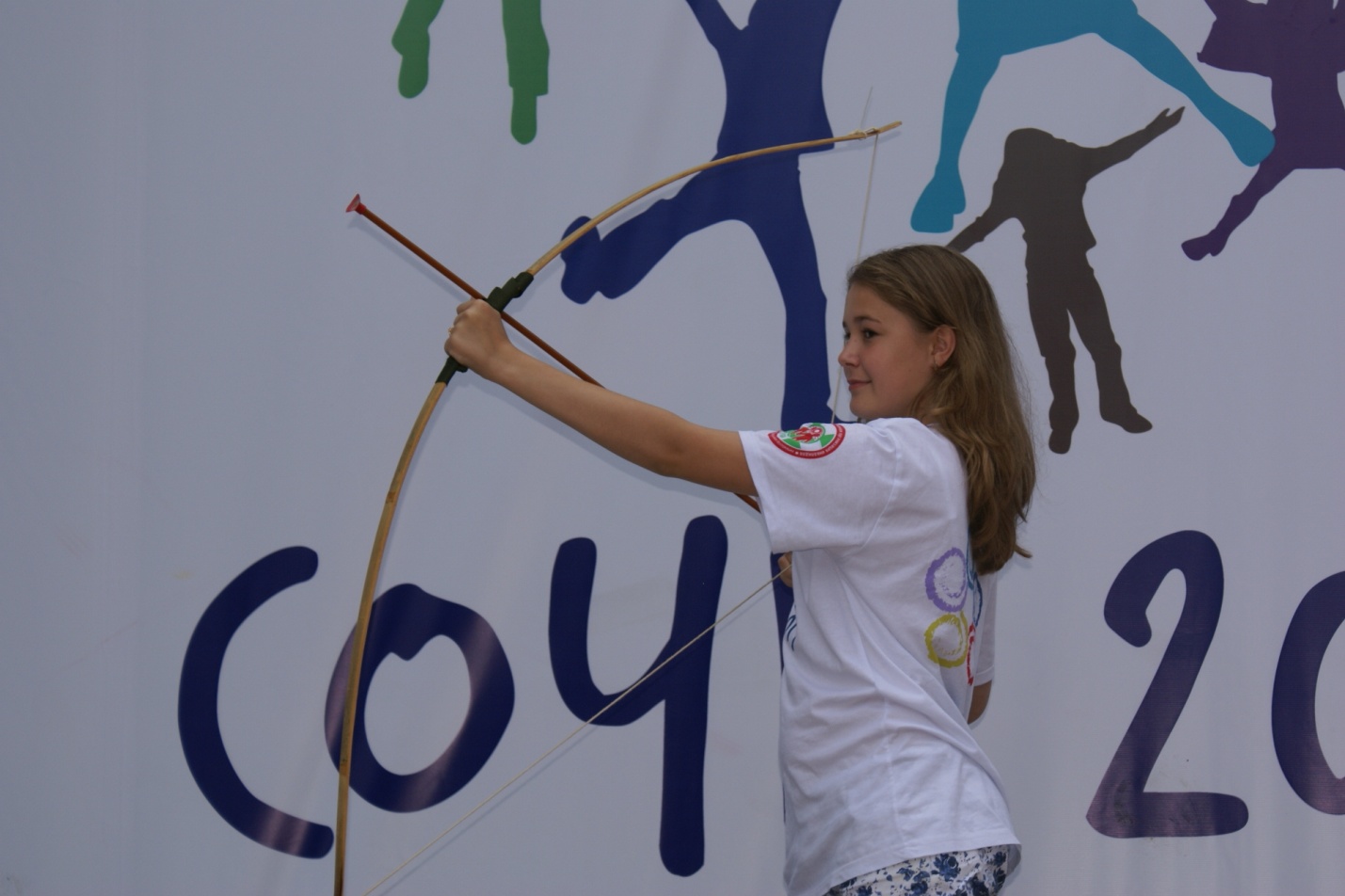 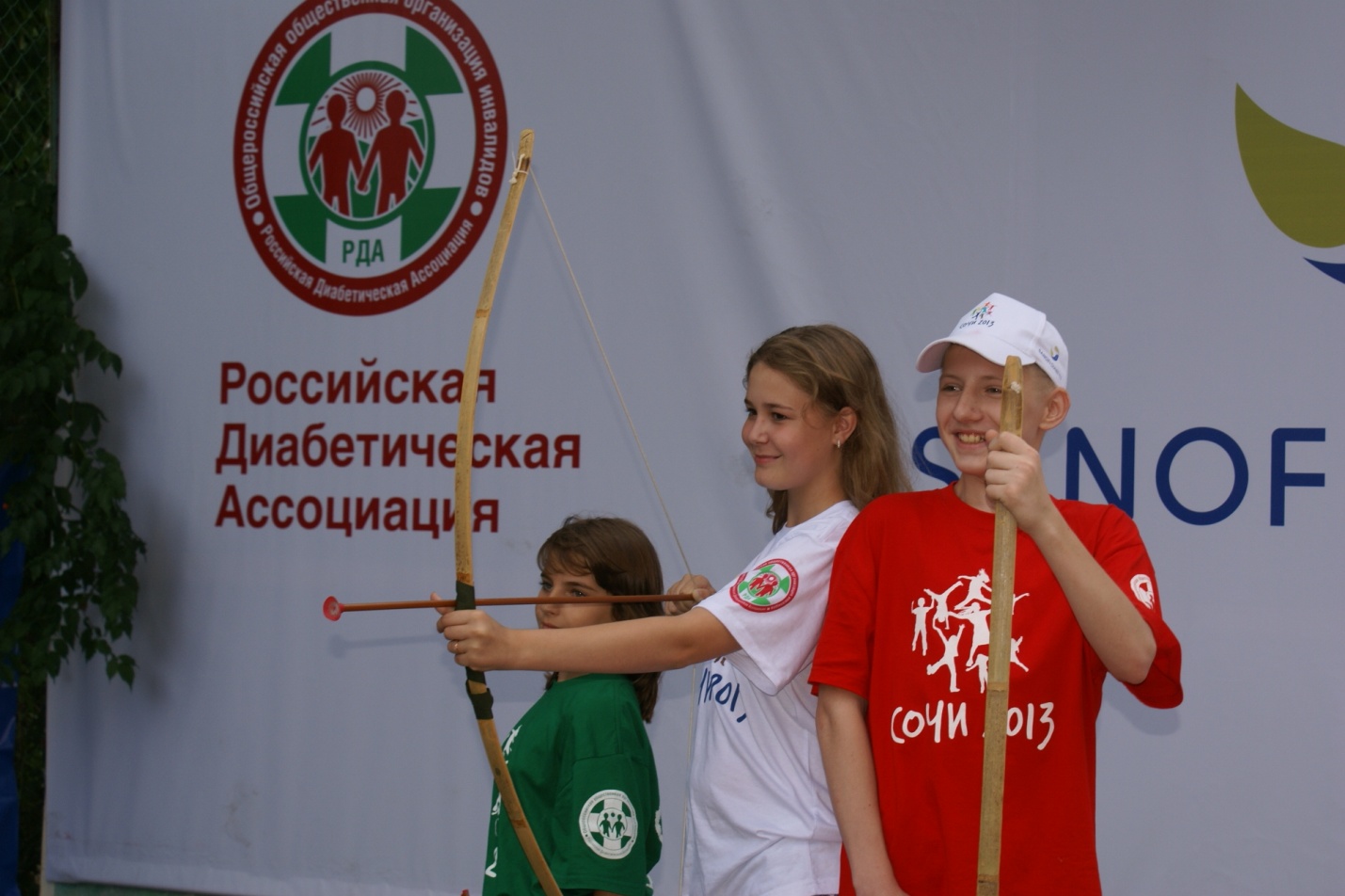 В упорнейшей борьбе первые три места разделили между собой сразу пять команд:I место – команда «Москва»II место – три команды :  «Владивосток», « Улан-Удэ», «Самара»III место -  команда «Владимир»Каждое соревнование идет в общий зачет Диаспартакиады-2013, по итогам которого будет объявлен главный победитель.Вечером ребят ждала насыщенная программа: показ мультфильма, караоке, викторина! Здесь весело и интересно!